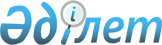 Об утверждении государственного образовательного заказа на дошкольное воспитание и обучение, размера родительской платы в Есильском районе Северо-Казахстанской области на 2018 годПостановление акимата Есильского района Северо-Казахстанской области от 13 февраля 2018 года № 32. Зарегистрировано Департаментом юстиции Северо-Казахстанской области 26 февраля 2018 года № 4580.
      В соответствии с пунктом 1 статьи 37 Закона Республики Казахстан от 23 января 2001 года "О местном государственном управлении и самоуправлении в Республики Казахстан", подпунктом 8-1) пункта 4 статьи 6 Закона Республики Казахстан от 27 июля 2007 года "Об образовании", акимат Есильского района Северо-Казахстанской области ПОСТАНОВЛЯЕТ:
      1. Утвердить прилагаемый государственный образовательный заказ на дошкольное воспитание и обучение, размер родительской платы в Есильском районе Северо-Казахстанской области на 2018 год.
      2. Контроль за исполнением настоящего постановления возложить на курирующего заместителя акима Есильского района Северо-Казахстанской области.
      3. Настоящее постановление вводится в действие по истечении десяти календарных дней после дня его первого официального опубликования. Государственный образовательный заказ на дошкольное воспитание и обучение, размер родительской платы в Есильском районе Северо-Казахстанской области на 2018 год 
      Сноска. Приложение в редакции постановления акимата Есильского района Северо-Казахстанской области от 28.05.2018 № 142 (вводится в действие по истечении десяти календарных дней после дня его первого официального опубликования).
      продолжение таблицы
					© 2012. РГП на ПХВ «Институт законодательства и правовой информации Республики Казахстан» Министерства юстиции Республики Казахстан
				
      Аким района

М.Абишев
Приложениек постановлению акимата Есильского района Северо-Казахстанской области от 13 февраля 2018 года № 32
№ п/п
Административно-территориальное расположение организаций дошкольного воспитания и обучения (район, город)
Количество воспитанников организаций дошкольного воспитания и обучения
Количество воспитанников организаций дошкольного воспитания и обучения
Количество воспитанников организаций дошкольного воспитания и обучения
Количество воспитанников организаций дошкольного воспитания и обучения
Количество воспитанников организаций дошкольного воспитания и обучения
№ п/п
Административно-территориальное расположение организаций дошкольного воспитания и обучения (район, город)
Детский сад
Дошкольный мини -центр с полным днем пребывания при школе
Дошкольный мини -центр с неполным днем пребывания при школе
Дошкольный мини -центр с полным днем пребывания самостоя-тельный
Дошкольный мини -центр с неполным днем пребывания самосто-ятельный
местный бюджет
местный бюджет
местный бюджет
местный бюджет
местный бюджет
1
Есильский район, село Покровка, улица Первомайская, 30, государственное коммунальное казенное предприятие "Ясли сад "Моншақ" акимата Есильского района Северо-Казахстанской области Министерства образования и науки Республики Казахстан"
75
-
-
-
-
2
Есильский район, село Николаевка, улица Ленина, 120-А, коммунальное государственное казенное предприятие "Ясли – сад "Бөбекжан" акимата Есильского района Северо-Казахстанской области Министерства образования и науки Республики Казахстан.
75
-
-
-
-
3
Есильский район, село Явленка, улица А.Иманова, 70, коммунальное государственное казенное предприятие "Ясли-сад "Балапан" акимата Есильского района Северо-Казахстанской области Министерства образования и науки Республики Казахстан"
140
-
-
-
-
4
Есильский район, село Заградовка, улица Мира, 26, дошкольный мини-центр при коммунальном государственном учреждении "Заградовская средняя школа"
-
16
-
-
-
5
Есильский район, село Амангельдинское, улица Мира, 14, дошкольный мини-центр при коммунальном государственном учреждении "Амангельдинская средняя школа"
-
18
-
-
-
6
Есильский район, село Александровка, улица Ленина, 71, дошкольный мини-центр при коммунальном государственном учреждении "Александровская основная школа"
-
10
-
-
-
7
Есильский район, село Актас, улица Женис, 3, дошкольный мини-центр при коммунальном государственном учреждении "Актасская основная школа"
-
12
-
-
-
8
Есильский район, село Бескудук, улица Жукова, 26, дошкольный мини-центр при коммунальном государственном учреждении "Бескудукская основная школа"
-
20
-
-
-
9
Есильский район, село Булак, улица Сабита Муканова, 15, дошкольный мини-центр при коммунальном государственном учреждении "Булакская средняя школа"
-
25
-
-
-
10
Есильский район, село Волошинка, улица Октябрьская, 7, дошкольный мини-центр при коммунальном государственном учреждении "Волошинская средняя школа"
-
25
-
-
-
11
Есильский район, село Двинск, улица Центральная, 30, дошкольный мини-центр при коммунальном государственном учреждении "Двинская начальная школа"
-
16
-
-
-
12
Есильский район, село Ивано-Петровка, улица Школьная, 14, дошкольный мини-центр при коммунальном государственном учреждении "Ивано-Петровская начальная школа" коммкнального государственного учреждения "Отдел образования акимата Есильского района Северо-Казахстанской области"
-
10
-
-
-
13
Есильский район, село Ильинка, улица Закирова, 18, дошкольный мини-центр при коммунальном государственном учреждении "Ильинская средняя школа"
-
42
-
-
-
14
Есильский район, село Кара-Агаш, улица Абылайхана, 9, дошкольный мини-центр при коммунальном государственном учреждении "Караагашская основная школа"
-
17
-
-
-
15
Есильский район, село Корнеевка, улица Мира, 6, дошкольный мини-центр при коммунальном государственном учреждении "Корнеевская гимназия"
-
85
-
-
-
16
Есильский район, село Петровка, улица Жаркова, 100, дошкольный мини-центр при коммунальном государственном учреждении "Петровская средняя школа"
-
40
-
-
-
17
Есильский район, село Советское, улица Ворошилова, 1, дошкольный мини-центр при коммунальном государственном учреждении "Советская начальная школа"
-
11
-
-
-
18
Есильский район, село Тарангул, улица Школьная, 13, дошкольный мини-центр при коммунальном государственном учреждении "Тарангульская средняя школа"
-
22
-
-
-
19
Есильский район, село Берлик, улица Ленина, 81, дошкольный мини-центр при коммунальном государственном учреждении "Берликская начальная школа"
-
10
-
-
-
20
Есильский район, село Тауагаш, улица Школьная, 17А, дошкольный мини-центр при коммунальном государственном учреждении "Тауагашская средняя школа"
-
30
-
-
-
21
Есильский район, село Орнек, улица Школьная, 13, дошкольный мини-центр при коммунальном государственном учреждении "Орнекская основная школа Есильского района имени Есляма Зикибаева – известного поэта"
-
10
-
-
-
22
Есильский район, село Явленка, улица Коваленко, 71, дошкольный мини-центр при коммунальном государственном учреждении "Явленская средняя школа №3 Есильского района имени Аягана Шажимбаева - кинорежиссера"
-
65
-
-
-
23
Есильский район, село Явленка, улица Ленина, 14, дошкольный мини-центр при коммунальном государственном учреждении "Явленская средняя школа №1 Есильского района имени Тимофея Позолотина – Героя Советского Союза"
-
75
-
-
-
24
Есильский район, село Заградовка, улица Мира, 26, дошкольный мини-центр при коммунальном государственном учреждении "Заградовская средняя школа"
-
40
-
-
-
25
Есильский район, село Ясновка, улица Молодежная, 39А, дошкольный мини-центр при коммунальном государственном учреждении "Ясновская средняя школа"
-
25
-
-
-
26
Есильский район, село Чириковка, улица Коваленко, 5, дошкольный мини-центр при коммунальном государственном учреждении "Чириковская средняя школа"
-
25
-
-
-
Размер родительской платы в месяц (тенге)
Размер родительской платы в месяц (тенге)
Размер родительской платы в месяц (тенге)
Размер родительской платы в месяц (тенге)
Размер родительской платы в месяц (тенге)
Детский сад
Дошкольный мини-центр с полным днем пребывания при школе
Дошкольный мини - центр с неполным днем пребывания при школе
Дошкольный мини -центр с полным днем пребывания самостоятельный
Дошкольный мини - центр с неполным днем пребывания самостоятельный
 

до 3-х лет 8700 тенге

от 3-х лет 10000 тенге
-
-
-
-
 

до 3-х лет 8000 тенге

от 3-х лет 10000 тенге
-
-
-
-
 

до 3-х лет 8700 тенге

от 3-х лет 10500 тенге
-
-
-
-
 

-
8000 тенге
-
-
-
 

-
8000 тенге
-
-
-
 

-
8000 тенге
-
-
-
 

-
8000 тенге
-
-
-
 

-
8000 тенге
-
-
-
 

-
8000 тенге
-
-
-
 

-
8000 тенге
-
-
-
 

-
8000 тенге
-
-
-
 

-
8000 тенге
-
-
-
 

-
8000 тенге
-
-
-
 

-
8000 тенге
-
-
-
 

-
8000 тенге
-
-
-
 

-
8000 тенге
-
-
-
 

-
8000 тенге
-
-
-
 

-
8000 тенге
-
-
-
 

-
8000 тенге
-
-
-
 

-
8000 тенге
-
-
-
 

-
8000 тенге
-
-
-
 

-
8000 тенге
-
-
-
 

-
8000 тенге
-
-
-
 

-
8000 тенге
-
-
-
 

-
8000 тенге
-
-
-
 

-
8000 тенге
-
-
-